ROYAL AGRICULTURAL UNIVERSITY – STUDENT/GRADUATE JOB VACANCYTo enable placements/vacancies to be advertised correctly please complete the following:ROYAL AGRICULTURAL UNIVERSITY – STUDENT/GRADUATE JOB VACANCYTo enable placements/vacancies to be advertised correctly please complete the following: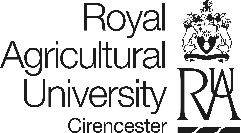 Name of Employer:Haywood ContractingHaywood ContractingVacancy Type:   Permanent PermanentFull-time/Part time :Full timeFull timeStart date:  TBCTBCBackground:  WWW.HAYWOODCONTRACTING.CO.UKWWW.HAYWOODCONTRACTING.CO.UKThe Role:   Contract worker/Farm worker - for a busy Environmental contracting business and hill farm enterprise in South Northumberland.Contract worker/Farm worker - for a busy Environmental contracting business and hill farm enterprise in South Northumberland.Degree:HND/DEGREE LEVELHND/DEGREE LEVELPermanent/temporary:PermanentPermanentLocation:Newonstead farm, Great Bavington, Newcastle upon Tyne, NE19 2BJNewonstead farm, Great Bavington, Newcastle upon Tyne, NE19 2BJPersonal requirements:  Adaptable, forward thinking, practical.Adaptable, forward thinking, practical.Other requirements:Driving licence and some agricultural experience advantageous.Driving licence and some agricultural experience advantageous.Salary/Package:TBCTBCHow to apply:  Please send your CV to Rupert Haywood, newonstead@gmail.comPlease send your CV to Rupert Haywood, newonstead@gmail.comContact Name and Position:Rupert Haywood/ OwnerRupert Haywood/ OwnerEmail Address:newonstead@gmail.comnewonstead@gmail.comTelephone Number:0770340135607703401356Closing Date for applications:OngoingOngoingThe Royal Agricultural University makes no representation with regard to the advertised position referred to above. Students should make all reasonable enquiries to satisfy themselves as to the safety and suitability of the advertised post. Whilst the University makes all reasonable attempts to ensure that the details referred to are correct it accepts no liability of whatever kind as a consequence of any information that may be out of date or incorrect.The Royal Agricultural University makes no representation with regard to the advertised position referred to above. Students should make all reasonable enquiries to satisfy themselves as to the safety and suitability of the advertised post. Whilst the University makes all reasonable attempts to ensure that the details referred to are correct it accepts no liability of whatever kind as a consequence of any information that may be out of date or incorrect.The Royal Agricultural University makes no representation with regard to the advertised position referred to above. Students should make all reasonable enquiries to satisfy themselves as to the safety and suitability of the advertised post. Whilst the University makes all reasonable attempts to ensure that the details referred to are correct it accepts no liability of whatever kind as a consequence of any information that may be out of date or incorrect.